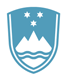 REPUBLIKA SLOVENIJAMinistrstvo za gospodarski razvoj in tehnologijoKotnikova 5, 1000 Ljubljana	T: 01 400 36 00, 01 400 33 11	E: gp.mgrt@gov.si	www.mgrt.gov.siPRILOGE:ObrazložitevTabela s seznamom projektovPRILOGA 1 - Obrazložitev: Uvrstitev novega projekta v Načrt razvojnih programov Promocija in internacionalizacija lesno-predelovalne industrije 2019-2021 S projektom bomo financirali stroške skupinskih udeležb slovenskih podjetij, ki proizvajajo proizvode oziroma izvajajo storitve na področju rabe lesa in imajo skladno s Standardno klasifikacijo dejavnosti (SKD) 2008 registrirano dejavnost na področju/oddelku C 16 (Obdelava in predelava lesa, proizvodnja izdelkov iz lesa, plute, slame in protja, razen pohištva) ali na področju/oddelku C 31 (proizvodnja pohištva), na sejmih v tujini v letu 2019, in sicer za sejme IMM Koeln, Made Expo Milano, Maison&Objet s poslovnimi srečanji in delegacijami v partnerskem sodelovanju s strokovnimi organizacijami. Sofinancirana bo tudi delegacija s poslovnimi srečanji na ICFF New York 2019.  Skupinske predstavitve lesno-predelovalne industrije na sejmih v tujini v naslednjih letih bodo določene naknadno v skladu s programom Javne agencije Republike Slovenije za spodbujanje podjetništva, internacionalizacije, tujih investicij in tehnologije in z usklajevanjem z Ministrstvom za gospodarski razvoj in tehnologijo.S projektom bomo prav tako financirali izvedbo Promocijskih aktivnosti za lesno-predelovalno industrijo in promocijo rabe lesa v letih 2018–2022 v skladu z Izvedbenim programom promocijskih aktivnosti za lesno-predelovalno industrijo in promocijskih aktivnosti rabe lesa, ki temelji na Akcijskem načrtu za povečanje konkurenčnosti gozdno-lesne verige v Sloveniji do leta 2020 (Sklep Vlade RS št. 34000-1/2012/6 z dne 27. 6. 2012).Proračunska sredstva so rezervirana v okviru podprograma – podjetniško in inovativno okolje ter promocija (140202).Da bo Ministrstvo za gospodarski razvoj in tehnologijo lahko prevzemalo finančne obveznosti, je potrebno v skladu z Zakonom o izvrševanju proračunov Republike Slovenije za leti 2018 in 2019 projekt vključiti v veljavni Načrt razvojnih programov. S predlagano vključitvijo novega projekta se vrednost evidenčnega projekta Spodbujanje lesne industrije ustrezno zniža.Finančni in drugi podatki o projektu bodo določeni na podlagi pogodbe, sklenjene med  Ministrstvom za gospodarski razvoj in tehnologijo in Javno agencijo Republike Slovenije za spodbujanje podjetništva, internacionalizacije, tujih investicij in tehnologije.V Načrt razvojnih programov se tako na novo uvršča 1 nov projekt. Projekt je planiran v okviru razpoložljivih sredstev na PP 160046 – Spodbujanje lesne industrije.Projekt je vključen v poslovni in finančni načrt Javne agencije Republike Slovenije za spodbujanje podjetništva, internacionalizacije, tujih investicij in tehnologije.Projekt je naveden v priloženi tabeli:Excel datoteka: NRP Številka: 305-6/2016/132Številka: 305-6/2016/132Ljubljana, 28. 5. 2019Ljubljana, 28. 5. 2019GENERALNI SEKRETARIAT VLADE REPUBLIKE SLOVENIJEGp.gs@gov.siGENERALNI SEKRETARIAT VLADE REPUBLIKE SLOVENIJEGp.gs@gov.siZADEVA: Uvrstitev 1 novega projekta v Načrt razvojnih programov za obdobje 2019 - 2021 – predlog za obravnavo ZADEVA: Uvrstitev 1 novega projekta v Načrt razvojnih programov za obdobje 2019 - 2021 – predlog za obravnavo ZADEVA: Uvrstitev 1 novega projekta v Načrt razvojnih programov za obdobje 2019 - 2021 – predlog za obravnavo ZADEVA: Uvrstitev 1 novega projekta v Načrt razvojnih programov za obdobje 2019 - 2021 – predlog za obravnavo 1. Predlog sklepov vlade:1. Predlog sklepov vlade:1. Predlog sklepov vlade:1. Predlog sklepov vlade:Na podlagi petega odstavka 31. člena Zakona o izvrševanju proračunov Republike Slovenije za leti 2018 in 2019 (Uradni list RS, št. 71/17, 13/18 – ZJF-H, 83/18 in 19/19) je Vlada Republike Slovenije na …. seji dne … sprejela naslednji SKLEP:V Načrt razvojnih programov za obdobje 2019-2022 se, v skladu s podatki iz priložene tabele, uvrsti 1 projekt, ki izhaja iz evidenčnega projekta 2130-16-0005 - Spodbujanje lesne industrije in skupine projektov 2130-16-S003 -  Spodbujanje lesne industrije, in sicer 2130-19-0006 Promocija in internacionalizacija lesno-predelovalne industrije 2019-2021                                                                                        Stojan Tramte                                                                                     generalni sekretarPriloge sklepa:- obrazložitev- tabela s seznamom projektov Sklep prejmejo:Ministrstvo za gospodarski razvoj in tehnologijo, Ministrstvo za finance,Služba Vlade Republike Slovenije za zakonodajo.Na podlagi petega odstavka 31. člena Zakona o izvrševanju proračunov Republike Slovenije za leti 2018 in 2019 (Uradni list RS, št. 71/17, 13/18 – ZJF-H, 83/18 in 19/19) je Vlada Republike Slovenije na …. seji dne … sprejela naslednji SKLEP:V Načrt razvojnih programov za obdobje 2019-2022 se, v skladu s podatki iz priložene tabele, uvrsti 1 projekt, ki izhaja iz evidenčnega projekta 2130-16-0005 - Spodbujanje lesne industrije in skupine projektov 2130-16-S003 -  Spodbujanje lesne industrije, in sicer 2130-19-0006 Promocija in internacionalizacija lesno-predelovalne industrije 2019-2021                                                                                        Stojan Tramte                                                                                     generalni sekretarPriloge sklepa:- obrazložitev- tabela s seznamom projektov Sklep prejmejo:Ministrstvo za gospodarski razvoj in tehnologijo, Ministrstvo za finance,Služba Vlade Republike Slovenije za zakonodajo.Na podlagi petega odstavka 31. člena Zakona o izvrševanju proračunov Republike Slovenije za leti 2018 in 2019 (Uradni list RS, št. 71/17, 13/18 – ZJF-H, 83/18 in 19/19) je Vlada Republike Slovenije na …. seji dne … sprejela naslednji SKLEP:V Načrt razvojnih programov za obdobje 2019-2022 se, v skladu s podatki iz priložene tabele, uvrsti 1 projekt, ki izhaja iz evidenčnega projekta 2130-16-0005 - Spodbujanje lesne industrije in skupine projektov 2130-16-S003 -  Spodbujanje lesne industrije, in sicer 2130-19-0006 Promocija in internacionalizacija lesno-predelovalne industrije 2019-2021                                                                                        Stojan Tramte                                                                                     generalni sekretarPriloge sklepa:- obrazložitev- tabela s seznamom projektov Sklep prejmejo:Ministrstvo za gospodarski razvoj in tehnologijo, Ministrstvo za finance,Služba Vlade Republike Slovenije za zakonodajo.Na podlagi petega odstavka 31. člena Zakona o izvrševanju proračunov Republike Slovenije za leti 2018 in 2019 (Uradni list RS, št. 71/17, 13/18 – ZJF-H, 83/18 in 19/19) je Vlada Republike Slovenije na …. seji dne … sprejela naslednji SKLEP:V Načrt razvojnih programov za obdobje 2019-2022 se, v skladu s podatki iz priložene tabele, uvrsti 1 projekt, ki izhaja iz evidenčnega projekta 2130-16-0005 - Spodbujanje lesne industrije in skupine projektov 2130-16-S003 -  Spodbujanje lesne industrije, in sicer 2130-19-0006 Promocija in internacionalizacija lesno-predelovalne industrije 2019-2021                                                                                        Stojan Tramte                                                                                     generalni sekretarPriloge sklepa:- obrazložitev- tabela s seznamom projektov Sklep prejmejo:Ministrstvo za gospodarski razvoj in tehnologijo, Ministrstvo za finance,Služba Vlade Republike Slovenije za zakonodajo.2. Predlog za obravnavo predloga zakona po nujnem ali skrajšanem postopku v državnem zboru z obrazložitvijo razlogov:2. Predlog za obravnavo predloga zakona po nujnem ali skrajšanem postopku v državnem zboru z obrazložitvijo razlogov:2. Predlog za obravnavo predloga zakona po nujnem ali skrajšanem postopku v državnem zboru z obrazložitvijo razlogov:2. Predlog za obravnavo predloga zakona po nujnem ali skrajšanem postopku v državnem zboru z obrazložitvijo razlogov:////3.a Osebe, odgovorne za strokovno pripravo in usklajenost gradiva:3.a Osebe, odgovorne za strokovno pripravo in usklajenost gradiva:3.a Osebe, odgovorne za strokovno pripravo in usklajenost gradiva:3.a Osebe, odgovorne za strokovno pripravo in usklajenost gradiva:- Jože Prikeržnik, generalni direktor Direktorata za lesarstvo, MGRT- Jože Prikeržnik, generalni direktor Direktorata za lesarstvo, MGRT- Jože Prikeržnik, generalni direktor Direktorata za lesarstvo, MGRT- Jože Prikeržnik, generalni direktor Direktorata za lesarstvo, MGRT3.b Zunanji strokovnjaki, ki so sodelovali pri pripravi dela ali celotnega gradiva:3.b Zunanji strokovnjaki, ki so sodelovali pri pripravi dela ali celotnega gradiva:3.b Zunanji strokovnjaki, ki so sodelovali pri pripravi dela ali celotnega gradiva:3.b Zunanji strokovnjaki, ki so sodelovali pri pripravi dela ali celotnega gradiva:////4. Predstavniki vlade, ki bodo sodelovali pri delu državnega zbora:4. Predstavniki vlade, ki bodo sodelovali pri delu državnega zbora:4. Predstavniki vlade, ki bodo sodelovali pri delu državnega zbora:4. Predstavniki vlade, ki bodo sodelovali pri delu državnega zbora:////5. Kratek povzetek gradiva:5. Kratek povzetek gradiva:5. Kratek povzetek gradiva:5. Kratek povzetek gradiva:6. Presoja posledic za:6. Presoja posledic za:6. Presoja posledic za:6. Presoja posledic za:a)javnofinančna sredstva nad 40.000 EUR v tekočem in naslednjih treh letihjavnofinančna sredstva nad 40.000 EUR v tekočem in naslednjih treh letihDAb)usklajenost slovenskega pravnega reda s pravnim redom Evropske unijeusklajenost slovenskega pravnega reda s pravnim redom Evropske unijeNEc)administrativne poslediceadministrativne poslediceNEč)gospodarstvo, zlasti mala in srednja podjetja ter konkurenčnost podjetijgospodarstvo, zlasti mala in srednja podjetja ter konkurenčnost podjetijDAd)okolje, vključno s prostorskimi in varstvenimi vidikiokolje, vključno s prostorskimi in varstvenimi vidikiNEe)socialno področjesocialno področjeNEf)dokumente razvojnega načrtovanja:nacionalne dokumente razvojnega načrtovanjarazvojne politike na ravni programov po strukturi razvojne klasifikacije programskega proračunarazvojne dokumente Evropske unije in mednarodnih organizacijdokumente razvojnega načrtovanja:nacionalne dokumente razvojnega načrtovanjarazvojne politike na ravni programov po strukturi razvojne klasifikacije programskega proračunarazvojne dokumente Evropske unije in mednarodnih organizacijNE7.a Predstavitev ocene finančnih posledic nad 40.000 EUR:7.a Predstavitev ocene finančnih posledic nad 40.000 EUR:7.a Predstavitev ocene finančnih posledic nad 40.000 EUR:7.a Predstavitev ocene finančnih posledic nad 40.000 EUR:I. Ocena finančnih posledic, ki niso načrtovane v sprejetem proračunuI. Ocena finančnih posledic, ki niso načrtovane v sprejetem proračunuI. Ocena finančnih posledic, ki niso načrtovane v sprejetem proračunuI. Ocena finančnih posledic, ki niso načrtovane v sprejetem proračunuI. Ocena finančnih posledic, ki niso načrtovane v sprejetem proračunuI. Ocena finančnih posledic, ki niso načrtovane v sprejetem proračunuI. Ocena finančnih posledic, ki niso načrtovane v sprejetem proračunuI. Ocena finančnih posledic, ki niso načrtovane v sprejetem proračunuI. Ocena finančnih posledic, ki niso načrtovane v sprejetem proračunuI. Ocena finančnih posledic, ki niso načrtovane v sprejetem proračunuTekoče leto (t)Tekoče leto (t)t + 1t + 2t + 2t + 2t + 3t + 3Predvideno povečanje (+) ali zmanjšanje (–) prihodkov državnega proračuna Predvideno povečanje (+) ali zmanjšanje (–) prihodkov državnega proračuna Predvideno povečanje (+) ali zmanjšanje (–) prihodkov občinskih proračunov Predvideno povečanje (+) ali zmanjšanje (–) prihodkov občinskih proračunov Predvideno povečanje (+) ali zmanjšanje (–) odhodkov državnega proračuna Predvideno povečanje (+) ali zmanjšanje (–) odhodkov državnega proračuna Predvideno povečanje (+) ali zmanjšanje (–) odhodkov občinskih proračunovPredvideno povečanje (+) ali zmanjšanje (–) odhodkov občinskih proračunovPredvideno povečanje (+) ali zmanjšanje (–) obveznosti za druga javnofinančna sredstvaPredvideno povečanje (+) ali zmanjšanje (–) obveznosti za druga javnofinančna sredstvaII. Finančne posledice za državni proračunII. Finančne posledice za državni proračunII. Finančne posledice za državni proračunII. Finančne posledice za državni proračunII. Finančne posledice za državni proračunII. Finančne posledice za državni proračunII. Finančne posledice za državni proračunII. Finančne posledice za državni proračunII. Finančne posledice za državni proračunII. Finančne posledice za državni proračunII.a Pravice porabe za izvedbo predlaganih rešitev so zagotovljene:II.a Pravice porabe za izvedbo predlaganih rešitev so zagotovljene:II.a Pravice porabe za izvedbo predlaganih rešitev so zagotovljene:II.a Pravice porabe za izvedbo predlaganih rešitev so zagotovljene:II.a Pravice porabe za izvedbo predlaganih rešitev so zagotovljene:II.a Pravice porabe za izvedbo predlaganih rešitev so zagotovljene:II.a Pravice porabe za izvedbo predlaganih rešitev so zagotovljene:II.a Pravice porabe za izvedbo predlaganih rešitev so zagotovljene:II.a Pravice porabe za izvedbo predlaganih rešitev so zagotovljene:II.a Pravice porabe za izvedbo predlaganih rešitev so zagotovljene:Ime proračunskega uporabnika Šifra in naziv ukrepa, projektaŠifra in naziv ukrepa, projektaŠifra in naziv proračunske postavkeŠifra in naziv proračunske postavkeZnesek za tekoče leto (t)Znesek za tekoče leto (t)Znesek za tekoče leto (t)Znesek za t + 1Znesek za t + 1Ministrstvo za gospodarski razvoj  in tehnologijo2130-19-0006Promocija lesne industrije 2019-20212130-19-0006Promocija lesne industrije 2019-2021160046 – Spodbujanje lesne industrije160046 – Spodbujanje lesne industrije0,000,000,000,000,00SKUPAJSKUPAJSKUPAJSKUPAJSKUPAJ0,000,000,000,000,00II.b Manjkajoče pravice porabe bodo zagotovljene s prerazporeditvijo:II.b Manjkajoče pravice porabe bodo zagotovljene s prerazporeditvijo:II.b Manjkajoče pravice porabe bodo zagotovljene s prerazporeditvijo:II.b Manjkajoče pravice porabe bodo zagotovljene s prerazporeditvijo:II.b Manjkajoče pravice porabe bodo zagotovljene s prerazporeditvijo:II.b Manjkajoče pravice porabe bodo zagotovljene s prerazporeditvijo:II.b Manjkajoče pravice porabe bodo zagotovljene s prerazporeditvijo:II.b Manjkajoče pravice porabe bodo zagotovljene s prerazporeditvijo:II.b Manjkajoče pravice porabe bodo zagotovljene s prerazporeditvijo:II.b Manjkajoče pravice porabe bodo zagotovljene s prerazporeditvijo:Ime proračunskega uporabnika Šifra in naziv ukrepa, projektaŠifra in naziv ukrepa, projektaŠifra in naziv proračunske postavke Šifra in naziv proračunske postavke Znesek za tekoče leto (t)Znesek za tekoče leto (t)Znesek za tekoče leto (t)Znesek za tekoče leto (t)Znesek za t + 1 Ministrstvo za gospodarski razvoj  in tehnologijo2130-16-0005 Spodbujanje lesne industrije2130-16-0005 Spodbujanje lesne industrije160046 –Spodbujanje lesne industrije160046 –Spodbujanje lesne industrije350.000350.000350.000350.000350.000SKUPAJSKUPAJSKUPAJSKUPAJSKUPAJ350.000350.000350.000350.000350.000II.c Načrtovana nadomestitev zmanjšanih prihodkov in povečanih odhodkov proračuna:II.c Načrtovana nadomestitev zmanjšanih prihodkov in povečanih odhodkov proračuna:II.c Načrtovana nadomestitev zmanjšanih prihodkov in povečanih odhodkov proračuna:II.c Načrtovana nadomestitev zmanjšanih prihodkov in povečanih odhodkov proračuna:II.c Načrtovana nadomestitev zmanjšanih prihodkov in povečanih odhodkov proračuna:II.c Načrtovana nadomestitev zmanjšanih prihodkov in povečanih odhodkov proračuna:II.c Načrtovana nadomestitev zmanjšanih prihodkov in povečanih odhodkov proračuna:II.c Načrtovana nadomestitev zmanjšanih prihodkov in povečanih odhodkov proračuna:II.c Načrtovana nadomestitev zmanjšanih prihodkov in povečanih odhodkov proračuna:II.c Načrtovana nadomestitev zmanjšanih prihodkov in povečanih odhodkov proračuna:Novi prihodkiNovi prihodkiNovi prihodkiZnesek za tekoče leto (t)Znesek za tekoče leto (t)Znesek za tekoče leto (t)Znesek za t + 1Znesek za t + 1Znesek za t + 1Znesek za t + 1SKUPAJSKUPAJSKUPAJ7.b Predstavitev ocene finančnih posledic pod 40.000 EUR:/7.b Predstavitev ocene finančnih posledic pod 40.000 EUR:/7.b Predstavitev ocene finančnih posledic pod 40.000 EUR:/7.b Predstavitev ocene finančnih posledic pod 40.000 EUR:/7.b Predstavitev ocene finančnih posledic pod 40.000 EUR:/7.b Predstavitev ocene finančnih posledic pod 40.000 EUR:/7.b Predstavitev ocene finančnih posledic pod 40.000 EUR:/7.b Predstavitev ocene finančnih posledic pod 40.000 EUR:/7.b Predstavitev ocene finančnih posledic pod 40.000 EUR:/7.b Predstavitev ocene finančnih posledic pod 40.000 EUR:/8. Predstavitev sodelovanja z združenji občin:8. Predstavitev sodelovanja z združenji občin:8. Predstavitev sodelovanja z združenji občin:8. Predstavitev sodelovanja z združenji občin:8. Predstavitev sodelovanja z združenji občin:8. Predstavitev sodelovanja z združenji občin:8. Predstavitev sodelovanja z združenji občin:8. Predstavitev sodelovanja z združenji občin:8. Predstavitev sodelovanja z združenji občin:8. Predstavitev sodelovanja z združenji občin:Vsebina predloženega gradiva (predpisa) vpliva na:pristojnosti občin,delovanje občin,financiranje občin.Vsebina predloženega gradiva (predpisa) vpliva na:pristojnosti občin,delovanje občin,financiranje občin.Vsebina predloženega gradiva (predpisa) vpliva na:pristojnosti občin,delovanje občin,financiranje občin.Vsebina predloženega gradiva (predpisa) vpliva na:pristojnosti občin,delovanje občin,financiranje občin.Vsebina predloženega gradiva (predpisa) vpliva na:pristojnosti občin,delovanje občin,financiranje občin.Vsebina predloženega gradiva (predpisa) vpliva na:pristojnosti občin,delovanje občin,financiranje občin.Vsebina predloženega gradiva (predpisa) vpliva na:pristojnosti občin,delovanje občin,financiranje občin.NENENEGradivo (predpis) je bilo poslano v mnenje: Skupnosti občin Slovenije SOS: NEZdruženju občin Slovenije ZOS: NEZdruženju mestnih občin Slovenije ZMOS: NEGradivo (predpis) je bilo poslano v mnenje: Skupnosti občin Slovenije SOS: NEZdruženju občin Slovenije ZOS: NEZdruženju mestnih občin Slovenije ZMOS: NEGradivo (predpis) je bilo poslano v mnenje: Skupnosti občin Slovenije SOS: NEZdruženju občin Slovenije ZOS: NEZdruženju mestnih občin Slovenije ZMOS: NEGradivo (predpis) je bilo poslano v mnenje: Skupnosti občin Slovenije SOS: NEZdruženju občin Slovenije ZOS: NEZdruženju mestnih občin Slovenije ZMOS: NEGradivo (predpis) je bilo poslano v mnenje: Skupnosti občin Slovenije SOS: NEZdruženju občin Slovenije ZOS: NEZdruženju mestnih občin Slovenije ZMOS: NEGradivo (predpis) je bilo poslano v mnenje: Skupnosti občin Slovenije SOS: NEZdruženju občin Slovenije ZOS: NEZdruženju mestnih občin Slovenije ZMOS: NEGradivo (predpis) je bilo poslano v mnenje: Skupnosti občin Slovenije SOS: NEZdruženju občin Slovenije ZOS: NEZdruženju mestnih občin Slovenije ZMOS: NEGradivo (predpis) je bilo poslano v mnenje: Skupnosti občin Slovenije SOS: NEZdruženju občin Slovenije ZOS: NEZdruženju mestnih občin Slovenije ZMOS: NEGradivo (predpis) je bilo poslano v mnenje: Skupnosti občin Slovenije SOS: NEZdruženju občin Slovenije ZOS: NEZdruženju mestnih občin Slovenije ZMOS: NEGradivo (predpis) je bilo poslano v mnenje: Skupnosti občin Slovenije SOS: NEZdruženju občin Slovenije ZOS: NEZdruženju mestnih občin Slovenije ZMOS: NE9. Predstavitev sodelovanja javnosti:9. Predstavitev sodelovanja javnosti:9. Predstavitev sodelovanja javnosti:9. Predstavitev sodelovanja javnosti:9. Predstavitev sodelovanja javnosti:9. Predstavitev sodelovanja javnosti:9. Predstavitev sodelovanja javnosti:9. Predstavitev sodelovanja javnosti:9. Predstavitev sodelovanja javnosti:9. Predstavitev sodelovanja javnosti:Gradivo je bilo predhodno objavljeno na spletni strani predlagatelja:Gradivo je bilo predhodno objavljeno na spletni strani predlagatelja:Gradivo je bilo predhodno objavljeno na spletni strani predlagatelja:Gradivo je bilo predhodno objavljeno na spletni strani predlagatelja:Gradivo je bilo predhodno objavljeno na spletni strani predlagatelja:Gradivo je bilo predhodno objavljeno na spletni strani predlagatelja:Gradivo je bilo predhodno objavljeno na spletni strani predlagatelja:NENENENa podlagi sedmega odstavka 9. člena Poslovnika Vlade Republike Slovenije (Uadni list RS, št. 43/01, 23/02 – popr., 54/03, 103/03, 114/04, 26/06, 21/07, 32/10, 73/10, 95/11, 64/12 in 10/14) javnost ni bila povabljena k sodelovanju.Na podlagi sedmega odstavka 9. člena Poslovnika Vlade Republike Slovenije (Uadni list RS, št. 43/01, 23/02 – popr., 54/03, 103/03, 114/04, 26/06, 21/07, 32/10, 73/10, 95/11, 64/12 in 10/14) javnost ni bila povabljena k sodelovanju.Na podlagi sedmega odstavka 9. člena Poslovnika Vlade Republike Slovenije (Uadni list RS, št. 43/01, 23/02 – popr., 54/03, 103/03, 114/04, 26/06, 21/07, 32/10, 73/10, 95/11, 64/12 in 10/14) javnost ni bila povabljena k sodelovanju.Na podlagi sedmega odstavka 9. člena Poslovnika Vlade Republike Slovenije (Uadni list RS, št. 43/01, 23/02 – popr., 54/03, 103/03, 114/04, 26/06, 21/07, 32/10, 73/10, 95/11, 64/12 in 10/14) javnost ni bila povabljena k sodelovanju.Na podlagi sedmega odstavka 9. člena Poslovnika Vlade Republike Slovenije (Uadni list RS, št. 43/01, 23/02 – popr., 54/03, 103/03, 114/04, 26/06, 21/07, 32/10, 73/10, 95/11, 64/12 in 10/14) javnost ni bila povabljena k sodelovanju.Na podlagi sedmega odstavka 9. člena Poslovnika Vlade Republike Slovenije (Uadni list RS, št. 43/01, 23/02 – popr., 54/03, 103/03, 114/04, 26/06, 21/07, 32/10, 73/10, 95/11, 64/12 in 10/14) javnost ni bila povabljena k sodelovanju.Na podlagi sedmega odstavka 9. člena Poslovnika Vlade Republike Slovenije (Uadni list RS, št. 43/01, 23/02 – popr., 54/03, 103/03, 114/04, 26/06, 21/07, 32/10, 73/10, 95/11, 64/12 in 10/14) javnost ni bila povabljena k sodelovanju.Na podlagi sedmega odstavka 9. člena Poslovnika Vlade Republike Slovenije (Uadni list RS, št. 43/01, 23/02 – popr., 54/03, 103/03, 114/04, 26/06, 21/07, 32/10, 73/10, 95/11, 64/12 in 10/14) javnost ni bila povabljena k sodelovanju.Na podlagi sedmega odstavka 9. člena Poslovnika Vlade Republike Slovenije (Uadni list RS, št. 43/01, 23/02 – popr., 54/03, 103/03, 114/04, 26/06, 21/07, 32/10, 73/10, 95/11, 64/12 in 10/14) javnost ni bila povabljena k sodelovanju.Na podlagi sedmega odstavka 9. člena Poslovnika Vlade Republike Slovenije (Uadni list RS, št. 43/01, 23/02 – popr., 54/03, 103/03, 114/04, 26/06, 21/07, 32/10, 73/10, 95/11, 64/12 in 10/14) javnost ni bila povabljena k sodelovanju.10. Pri pripravi gradiva so bile upoštevane zahteve iz Resolucije o normativni dejavnosti:10. Pri pripravi gradiva so bile upoštevane zahteve iz Resolucije o normativni dejavnosti:10. Pri pripravi gradiva so bile upoštevane zahteve iz Resolucije o normativni dejavnosti:10. Pri pripravi gradiva so bile upoštevane zahteve iz Resolucije o normativni dejavnosti:10. Pri pripravi gradiva so bile upoštevane zahteve iz Resolucije o normativni dejavnosti:10. Pri pripravi gradiva so bile upoštevane zahteve iz Resolucije o normativni dejavnosti:10. Pri pripravi gradiva so bile upoštevane zahteve iz Resolucije o normativni dejavnosti:NENENE11. Gradivo je uvrščeno v delovni program vlade:11. Gradivo je uvrščeno v delovni program vlade:11. Gradivo je uvrščeno v delovni program vlade:11. Gradivo je uvrščeno v delovni program vlade:11. Gradivo je uvrščeno v delovni program vlade:11. Gradivo je uvrščeno v delovni program vlade:11. Gradivo je uvrščeno v delovni program vlade:NENENEZdravko Počivalšek                               ministerZdravko Počivalšek                               ministerZdravko Počivalšek                               ministerZdravko Počivalšek                               ministerZdravko Počivalšek                               ministerZdravko Počivalšek                               ministerZdravko Počivalšek                               ministerZdravko Počivalšek                               ministerZdravko Počivalšek                               ministerZdravko Počivalšek                               ministerPolitika:                      14 - Podjetništvo in konkurenčnostProgram:                    1402 Poslovno okolje za podjetništvo in         konkurenčnostPodprogram:             140202 Podjetniško in inovativno okolje ter promocijaDejavnost:                 Skupina projektov:    2130-16-S003 Spodbujanje lesne industrijePP 160046:                   Spodbujanje lesne industirjeNosilec projektaNaziv projektaViriVrednost projektaZačetek financi-ranjaKonec financi-ranja 20192020VELJAVNI EVIDENČNI PROJEKT (2130-16-0005)1.900.000,00900.000,001.000.000,00Državni proračun PP 1600461.900.000,00900.000,001.000.000,00NOVI PROJEKTI SKUPAJ700.000,00350.000,00350.000,00Državni proračun PP 160046700.000,00350.000,00350.000,00Ostali viri0,000,000,00OSTANEK NA EVIDENČNEM PROJEKTU (2130-16-0005)1.200.000,00550.000,00650.000,00Državni proračun PP 1600461.200.000,00550.000,00650.000,00Nosilec projektaNaziv projektaViriVrednost projektaZačetek financi-ranjaKonec financi-ranja 20192020MGRT-SPIRITSKUPAJ700.000,00    350.000,00350.000,00Državni proračun Skupaj700.000,00350.000,00350.000,002130-19-0006Promocija lesne industrije 2019-2021PP 160046 Spodbujanje lesne industrije700.000,001.4.201931.12.2020350.000,00350.000,00Ostali viriSkupaj0,000,000,00